LIC. ELISEO FERNÁNDEZ MONTÚFAR, Presidente Municipal de Campeche, Estado del mismo nombre, en cumplimiento a lo dispuesto por los artículos 1º, 115 fracciones I párrafo primero, II párrafo primero y III de la Constitución Política de los Estados Unidos Mexicanos; 102, 105, 106, 108, 115 de la Constitución Política del Estado de Campeche; 2º, 20, 21, 58 fracción I, 59, 60, 69 fracciones I, III, XII y XXII, 71, 73 fracciones III, IV y XI, 103 fracciones I y XVII, 106 fracción VIII y 186 de la Ley Orgánica de los Municipios del Estado de Campeche; 2º, 3º, 6º, 8º, 35 fracción III, 36, 37, 39,  49 , 51, 52, 57, 58, 61 del Bando de Policía y Gobierno del Municipio de Campeche; 2° fracciones II, VIII y X; 4, 6, 8, 9 del Reglamento de la Administración Pública Centralizada y Paramunicipal del Municipio de Campeche; 2, 3, 4, 5, 6, 7, 9,  16, 20 fracción IX y XIII, 26, 27, 28, 47, 73 y 74 del Reglamento Interior del H. Ayuntamiento para el Municipio de Campeche y demás normatividad aplicable, a los ciudadanos y autoridades del Municipio de Campeche para su publicación y debida observancia; hago saber:Que el H. Ayuntamiento del Municipio de Campeche, en su Décima Séptima Sesión Ordinaria de Cabildo, celebrada el día 27 de febrero de 2020, aprobó y expidió el siguiente:ACUERDO NÚMERO 175DEL H. AYUNTAMIENTO DEL MUNICIPIO DE CAMPECHE, RELATIVO A LA APROBACIÓN DEL DICTAMEN DE LA COMISIÓN EDILICIA DE ASUNTOS JURÍDICOS Y REGULARIZACIÓN DE LA TENENCIA DE LA TIERRA, CON MOTIVO DE LA INICIATIVA DEL LIC. ELISEO FERNÁNDEZ MONTÚFAR, PRESIDENTE MUNICIPAL DE CAMPECHE, PARA SUSTITUIR Y NOMBRAR A UN NUEVO VOCAL DEL CONSEJO CONSULTIVO DE PARTICIPACIÓN CIUDADANA DEL MUNICIPIO DE CAMPECHE.ANTECEDENTES:1.- En ejercicio de sus facultades legales y reglamentarias, el Licenciado Eliseo Fernández Montúfar, Presidente Municipal, presentó una iniciativa para sustituir y nombrar a un nuevo vocal del Consejo Consultivo de Participación Ciudadana del Municipio de Campeche, de acuerdo a los Lineamientos de Operatividad del mismo. 2.- Turnado como lo fue a la Comisión Edilicia de Asuntos Jurídicos y Regularización de la Tenencia de la Tierra el proyecto de referencia, por el C. Secretario del H. Ayuntamiento de Campeche, previas sesiones de sus integrantes, emitieron el dictamen correspondiente, mismo que se transcribe a continuación:DICTAMEN DE LA COMISIÓN EDILICIA DE ASUNTOS JURÍDICOS Y REGULARIZACIÓN DE LA TENENCIA DE LA TIERRA, CON MOTIVO DE LA INICIATIVA DEL LIC. ELISEO FERNÁNDEZ MONTÚFAR, PRESIDENTE MUNICIPAL DE CAMPECHE, PARA SUSTITUIR Y NOMBRAR A UN NUEVO VOCAL DEL CONSEJO CONSULTIVO DE PARTICIPACIÓN CIUDADANA DEL MUNICIPIO DE CAMPECHE.VISTOS: Para dictaminar la iniciativa del Lic. Eliseo Fernández Montúfar, Presidente Municipal de Campeche, para sustituir y nombrar a un nuevo vocal, integrante del Consejo Consultivo de Participación Ciudadana del Municipio de Campeche, esta Comisión Edilicia de Asuntos Jurídicos y Regularización de la Tenencia de la Tierra, se pronuncia de conformidad con los siguientes:ANTECEDENTES:        1.- Con fecha 24 de enero de 2020, el Dr. Jorge G. Gasca Santos, en su carácter de Presidente del Consejo Consultivo de Participación Ciudadana del Municipio de Campeche, solicitó al Lic. Eliseo Fernández Montufar, Presidente Municipal, la sustitución de la C. Laura Fernanda Haw Pacheco, vocal del citado Consejo, derivado de las diversas inasistencias a las reuniones y sesiones de trabajo llevadas a cabo por el Consejo Consultivo que preside.  2.- Con fecha 28 de enero de 2020, el Ing. Paul Alfredo Arce Ontiveros, Secretario del H. Ayuntamiento, mediante oficio SHA/SDJ026/2020, remitió al Presidente de la Comisión Edilicia de Asuntos Jurídicos y Regularización de la Tenencia de la Tierra, Lic. Alfonso Alejandro Durán Reyes, el presente asunto, a fin de que se emita el dictamen correspondiente, relativo al nombramiento del nuevo vocal del Consejo Consultivo de Participación Ciudadana del Municipio de Campeche. 3.- A propuesta del Licenciado Eliseo Fernández Montúfar, Presidente Municipal, esta Comisión Edilicia, procede al análisis de la iniciativa del nombramiento del nuevo vocal del Consejo Consultivo de Participación Ciudadana del Municipio de Campeche. 4.- Turnado como lo fue a esta Comisión el proyecto de referencia por el C. Secretario del H. Ayuntamiento de Campeche, previas sesiones de los integrantes de esta Comisión, se procede emitir el dictamen correspondiente.CONSIDERANDOS:Que de conformidad con lo establecido en el artículo 115 de la Constitución Política de los Estados Unidos Mexicanos, 102 de la Constitución Política del Estado de Campeche; el municipio libre es base de la división territorial y de la organización política y administrativa del Estado de Campeche, investido de personalidad jurídica y patrimonio propios, con las facultades y limitaciones establecidas en la Constitución Política de los Estados Unidos Mexicanos, así como en las demás disposiciones aplicables.Que con fecha 30 de octubre de 2018, en la Primera Sesión Ordinaria de Cabildo del H. Ayuntamiento del Municipio de Campeche, se conformó la Comisión Edilicia de Asuntos Jurídicos y Regularización de la Tenencia de la Tierra, misma que quedó integrada por los CC. Alfonso Alejandro Durán Reyes, Síndico de Asuntos Jurídicos; Aldo Román Contreras Uc, Sexto Regidor y Elena Ucan Moo, Quinta Regidora, quedando la presidencia a cargo del primero de los nombrados.Que con fundamento en lo que establece el artículo 70 de la Ley Orgánica de los Municipios del Estado de Campeche; el Presidente Municipal podrá auxiliarse de las comisiones edilicias para el ejercicio de sus funciones, por lo que esta Comisión de Asuntos Jurídicos y Regularización de la Tenencia de la Tierra, con fundamento en lo establecido en los artículos 63 y 64 fracción I inciso F,  de la Ley Orgánica de los Municipios del Estado de Campeche; 54 y 56 fracción I inciso c), del Bando de Policía y Gobierno del Municipio de Campeche; 73, 74 fracción III y 75 del Reglamento Interior del H. Ayuntamiento para el Municipio de Campeche, es competente para conocer y dictaminar respecto del presente asunto.Que con fecha 17 de junio de 2019, se llevó a cabo una sesión de Cabildo, mediante la cual se aprobó el acuerdo relativo a la Creación del Consejo Consultivo de Participación Ciudadana del Municipio de Campeche, así como la aprobación de sus lineamientos e integración del mismo.Que en los Lineamientos del Consejo Consulto de Participación Ciudadana del Municipio de Campeche, previamente aprobado, en su punto 1.1., dice lo siguiente:Integración del ConsejoLos miembros del Consejo Consultivo de Participación Ciudadana son elegidos para un período de 3 años, por mayoría de votos del Cabildo y a propuesta del Presidente Municipal.En la integración del Consejo se deberá procurar la integración de miembros de los diversos sectores productivos, empresariales, profesionales y de la sociedad civil organizada.El Consejo Consultivo se integra por un Presidente; un Secretario Ejecutivo; y siete Vocalías.Las vocalías integrarán sus comités, conociendo cada una de ellas las siguientes materias:- Comité de Desarrollo Urbano- Comité de Servicios Públicos- Comité de Seguridad Pública y Transporte- Comité de Turismo- Comité de Desarrollo Sustentable- Comité de la Defensa de los Derechos de Grupos Sociales Vulnerables y;- Comité de Fomento de Recreación PopularVI.  	Que derivado de las manifestaciones del Dr. Jorge Gasca Santos, mediante oficio    de fecha 24 de enero de 2020, se advierte que la C. Laura Fernanda Haw Pacheco, vocal del citado Consejo, se ha visto en la necesidad de ausentarse de las reuniones y sesiones de trabajo, debido a diversos compromisos de carácter personal y profesional no previstos con anterioridad, Que, derivado de lo anterior, el Lic. Eliseo Fernández Montufar, Presidente Municipal, propuso al Lic. Ramón Eduardo Rosado Flores, como el nuevo vocal, en sustitución de la citada Laura Fernanda Haw Pacheco. Para el nombramiento del nuevo vocal, se transcribe su resumen curricular, agregándose al presente dictamen, el Curriculum Vitae completo.VOCAL. LIC. RAMÓN EDUARDO ROSADO FLORES.   Abogado corporativo y administrativo. Experiencia de 29 años en sectores regulados de recursos naturales, infraestructura, energía, pesca, contratos, proyectos con alto grado de complejidad, licitaciones, adquisiciones, arrendamientos y servicios. Que una vez analizada la propuesta para nombrar al Lic. Ramón Eduardo Rosado Flores, como Vocal integrante del Consejo Consultivo de Participación Ciudadana del Municipio de Campeche, esta Comisión considera procedente su aprobación por parte del Cabildo, al haber reunido los requisitos necesarios para su nombramiento.Por lo anteriormente expuesto, la Comisión procede a emitir los siguientes puntos: R E S O L U T I V O S:PRIMERO: Es procedente la propuesta para nombrar a un nuevo vocal del Consejo Consultivo de Participación Ciudadana del Municipio de Campeche, presentada por el Licenciado Eliseo Fernández Montúfar, Presidente Municipal.SEGUNDO: Se acuerda remitir el presente dictamen al C. Secretario del H. Ayuntamiento del Municipio de Campeche, para que se sirva presentarlo, para su discusión ante el H. Cabildo, en términos del artículo 91 del Reglamento Interior del H. Ayuntamiento para el Municipio de Campeche. TERCERO: Archívese el presente expediente como asunto concluido. CUARTO: Cúmplase.ASÍ LO DICTAMINAN LOS INTEGRANTES DE LA COMISIÓN EDILICIA DE ASUNTOS JURÍDICOS Y REGULARIZACIÓN DE LA TENENCIA DE LA TIERRA, DEL H. AYUNTAMIENTO DEL MUNICIPIO DE CAMPECHE, CC. ALFONSO ALEJANDRO DURÁN REYES, SÍNDICO DE ASUNTOS JURÍDICOS; ALDO ROMÁN CONTRERAS UC, SEXTO REGIDOR Y ELENA UCAN MOO, QUINTA REGIDORA, EL DÍA VEINTICUATRO DE FEBRERO DE DOS MIL VEINTE, EN LA CIUDAD DE SAN FRANCISCO DE CAMPECHE, ESTADO DE CAMPECHE. (RÚBRICAS)3.- En atención al dictamen de la Comisión Edilicia de Asuntos Jurídicos y Regularización de la Tenencia de la Tierra, este Cabildo, procede a su análisis y discusión en los términos siguientes.CONSIDERANDOS:Que de conformidad con lo establecido en el artículo 115 de la Constitución Política de los Estados Unidos Mexicanos, 102 de la Constitución Política del Estado de Campeche; el municipio libre es base de la división territorial y de la organización política y administrativa del Estado de Campeche, investido de personalidad jurídica y patrimonio propios, con las facultades y limitaciones establecidas en la Constitución Política de los Estados Unidos Mexicanos, así como en las demás disposiciones aplicables.Que una vez analizado el dictamen de la Comisión de Asuntos Jurídicos y Regularización de la Tenencia de la Tierra, este H. Cabildo considera procedente su aprobación, al haber reunido los requisitos y elementos de una normativa municipal, y no contraviene disposiciones de orden público, y sus disposiciones se consideran pertinentes para el buen desarrollo de la función de la administración pública municipal.Asimismo, se aprueba el nombramiento del Lic. Ramón Eduardo Rosado Flores, en sustitución de la C. Laura Fernanda Haw Pacheco, como vocal del citado Consejo Consultivo de Participación Ciudadana, en los términos precisados en el dictamen, por tratarse de persona honorable en sus diversos ámbitos de acción, por lo que se ordena la toma de protesta respectiva.Al encontrarse presente el Lic. Ramón Eduardo Rosado Flores en la presente sesión de cabildo, se procedió a tomarle su protesta de ley; por lo que pasando al frente, el C. Presidente Municipal Lic. Eliseo Fernández Montúfar, le preguntó: “¿Protestais cumplir con el cargo de vocal del Consejo Consultivo de Participación Ciudadana del Municipio de Campeche, así como cumplir y hacer cumplir la Constitución Política de los Estados Unidos Mexicanos, la particular del Estado de Campeche, y las leyes que de ellas emanen?” A lo que el Lic. Ramón Eduardo Rosado Flores, extendiendo la mano derecha hacia el frente, contestó: “¡Sí protesto!”. Y seguidamente el C. Presidente Municipal le dijo: “Si así no os lo hicieres que la Nación, el Estado y el Municipio te lo demanden”. Por lo anteriormente expuesto, se procede a emitir el siguiente: ACUERDO:PRIMERO: SE APRUEBA EL DICTAMEN DE LA COMISIÓN EDILICIA DE ASUNTOS JURÍDICOS Y REGULARIZACIÓN DE LA TENENCIA DE LA TIERRA, CON MOTIVO DE LA INICIATIVA DEL LIC. ELISEO FERNÁNDEZ MONTÚFAR, PRESIDENTE MUNICIPAL DE CAMPECHE, PARA SUSTITUIR Y NOMBRAR A UN NUEVO VOCAL DEL CONSEJO CONSULTIVO DE PARTICIPACIÓN CIUDADANA DEL MUNICIPIO DE CAMPECHE.SEGUNDO: SE DESIGNA AL LIC. RAMÓN EDUARDO ROSADO FLORES, EN SUSTITUCIÓN DE LA C. LAURA FERNANDA HAW PACHECO, COMO VOCAL INTEGRANTE DEL CONSEJO CONSULTIVO DE PARTICIPACIÓN CIUDADANA DEL MUNICIPIO DE CAMPECHE.TERCERO: HABIÉNDOSELE TOMADO LA CORRESPONDIENTE PROTESTA DE LEY, SE LE CONFIERE AL LIC. RAMÓN EDUARDO ROSADO FLORES EL CARGO DE VOCAL DEL CONSEJO CONSULTIVO DE PARTICIPACIÓN CIUDADANA DEL MUNICIPIO DE CAMPECHE, A PARTIR DEL DÍA DE HOY.CUARTO: CÚMPLASE.T R A N S I T O R I O SPrimero: Publíquese en el Periódico Oficial del Estado de Campeche.Segundo: Remítase a la Unidad de Transparencia del Municipio de Campeche, para su publicación en el portal de Gobierno.Tercero: Insértese en el Libro de Reglamentos, Acuerdos y Demás Disposiciones de este H. Ayuntamiento del Municipio de Campeche.Cuarto: Se derogan los acuerdos y disposiciones administrativas de observancia general en lo que se opongan al presente acuerdo.Quinto: Se autoriza al Secretario del H. Ayuntamiento expedir copia certificada del presente acuerdo para todos los fines legales a que haya lugar.Dado en el Salón de Cabildo “4 de Octubre”, recinto oficial del Honorable Ayuntamiento del Municipio de Campeche, Estado de Campeche, por UNANIMIDAD DE VOTOS a los 27 días del mes de febrero del año 2020.C. Eliseo Fernández Montúfar, Presidente Municipal; C. Sara Evelin Escalante Flores, Primera Regidora; C. Fabricio Fernando Pérez Mendoza, Segundo Regidor; C. Yolanda del Carmen Montalvo López, Tercera Regidora; C. Arbin Eduardo Gamboa Jiménez, Cuarto Regidor; C. Elena Ucan Moo, Quinta Regidora; C. Aldo Román Contreras Uc, Sexto Regidor; C. Daniela Lastra Abreu; Séptima Regidora; C. Enrique Manuel Guadalupe Sánchez Que, Décimo Primer Regidor; C. Alfonso Alejandro Durán Reyes, Síndico de Asuntos Jurídicos; C. Joseline de la Luz Ureña Tuz, Síndica de Hacienda; y C. Margarita Rosa Minaya Méndez, Síndica. Ante el C. Paul Alfredo Arce Ontiveros, Secretario del H. Ayuntamiento que certifica. (Rúbricas).Por lo tanto, mando se imprima, publique y circule para su debido cumplimiento.LIC. ELISEO FERNÁNDEZ MONTÚFARPRESIDENTE MUNICIPAL DE CAMPECHE.ING. PAUL ALFREDO ARCE ONTIVEROS                                                                        SECRETARIO DEL H. AYUNTAMIENTO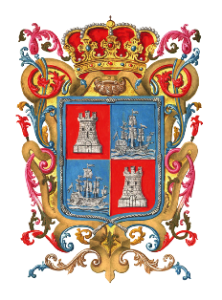 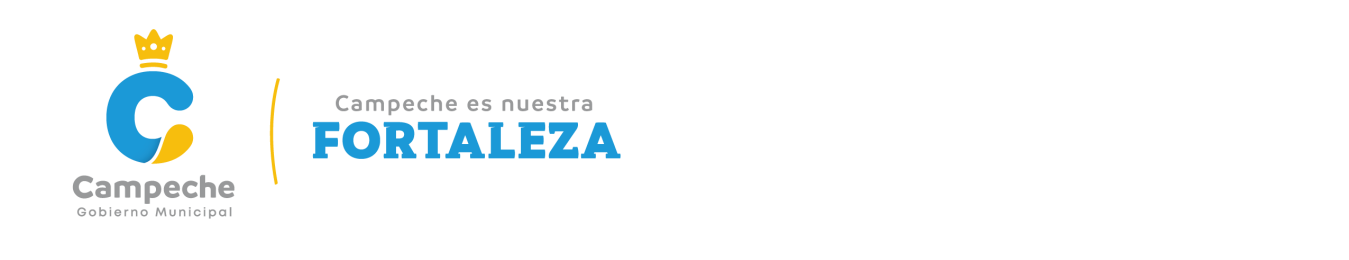 INGENIERO PAUL ALFREDO ARCE ONTIVEROS, SECRETARIO DEL HONORABLE AYUNTAMIENTO DEL MUNICIPIO DE CAMPECHE.CERTIFICA: Con fundamento en lo establecido por los artículos 123 Fracción IV de la Ley Orgánica de los Municipios del Estado de Campeche; 18 fracción IX del Reglamento de la Administración Pública Centralizada y Paramunicipal del Municipio de Campeche; 93 Fracción V del Reglamento Interior del H. Ayuntamiento para el Municipio de Campeche; que el texto inserto en su parte conducente corresponde íntegramente a su original el cual obra en el Libro de Actas de Sesiones de Cabildo, que se celebran durante el periodo constitucional de gobierno del primero de octubre del año dos mil dieciocho al treinta de septiembre del año dos mil veintiuno, relativo al PUNTO CUARTO del Orden del Día de la DÉCIMA SÉPTIMA SESIÓN ORDINARIA DEL H. AYUNTAMIENTO DEL MUNICIPIO DE CAMPECHE, celebrada el día 27 del mes de febrero del año 2020, el cual reproduzco en su parte conducente:IV.- SE SOMETE A CONSIDERACIÓN Y VOTACIÓN DEL CABILDO, EL DICTAMEN DE LA COMISIÓN EDILICIA DE ASUNTOS JURÍDICOS Y RGULARIZACIÓN DE LA TENENCIA DE LA TIERRA, CON MOTIVO DE LA INICIATIVA DEL LIC. ELISEO FERNÁNDEZ MONTÚFAR, PRESIDENTE MUNICIPAL DE CAMPECHE, PARA SUSTITUIR Y NOMBRAR A UN NUEVO VOCAL DEL CONSEJO CONSULTIVO DE PARTICIPACIÓN CIUDADANA DEL MUNICIPIO DE CAMPECHE. Presidente: En términos de lo establecido en los artículos 51, 58, 59 y 62 del Reglamento Interior del H. Ayuntamiento para el Municipio de Campeche, se somete el presente asunto a votación económica por lo que sírvanse a manifestarlo levantando su mano derecha.Secretario: De conformidad a lo establecido por el artículo 93 Fracción VIII del Reglamento Interior del H. Ayuntamiento para el Municipio de Campeche, le informo a usted Ciudadano Presidente Municipal, que se emitieron DOCE votos a favor y CERO en contra.	Presidente: Aprobado por UNANIMIDAD DE VOTOS.PARA TODOS LOS EFECTOS LEGALES CORRESPONDIENTES EXPIDO LA PRESENTE CERTIFICACIÓN EN LA CIUDAD DE SAN FRANCISCO DE CAMPECHE, ESTADO Y MUNICIPIO DE CAMPECHE, SIENDO EL DÍA 27 DEL MES DE FEBRERO DEL AÑO DOS MIL VEINTE.ATENTAMENTEING. PAUL ALFREDO ARCE ONTIVEROS.SECRETARIO DEL H. AYUNTAMIENTODEL MUNICIPIO DE CAMPECHE.“2020, Año de Leona Vicario, Benemérita Madre de la Patria”